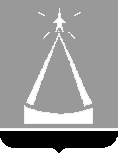 ГЛАВА  ГОРОДА  ЛЫТКАРИНОМОСКОВСКОЙ ОБЛАСТИПОСТАНОВЛЕНИЕ09.06.2017  №  348-пг.ЛыткариноО внесении изменений в  Положение о  предоставлении гражданами,претендующими на замещение должностей муниципальнойслужбы, и муниципальными служащими Администрацииг.Лыткарино сведений о доходах, об имуществе иобязательствах имущественного характераНа основании статьи 15 Федерального закона от 02.03.2007 № 25-ФЗ «О муниципальной службе в Российской Федерации», статей 8, 12.1 Федерального закона от 25.12.2008 № 273-ФЗ «О противодействии коррупции», Указа Президента Российской Федерации от  23.06.2014 № 460 «Об утверждении формы справки о доходах, расходах, об имуществе и обязательствах имущественного характера и внесении изменений в некоторые акты Президента Российской Федерации»,  статьи 9 Закона Московской области от 24.07.2007 № 137/2007-ОЗ «О муниципальной службе в Московской области», постановления Губернатора Московской области от 01.09.2009 №123-ПГ «Об утверждении Положения о предоставлении гражданами, претендующими на замещение должностей государственной гражданской службы Московской области, и государственными гражданскими служащими Московской области сведений о доходах, об имуществе и обязательствах имущественного характера», постановления Губернатора Московской области от 01.12.2014 № 261-ПГ «Об утверждении формы справки о доходах, расходах, об имуществе и обязательствах имущественного характера и о внесении изменений в некоторые постановления Губернатора Московской области», в целях приведения муниципальных нормативных правовых актов города Лыткарино в соответствие с действующим законодательством, постановляю: Внести изменения в Положение о представлении гражданами, претендующими на замещение должностей муниципальной службы, и муниципальными служащими Администрации г.Лыткарино сведений о доходах, об имуществе и обязательствах имущественного характера, утвержденное   постановлением  Главы   города  Лыткарино  от  23.03.2011 № 140-п, изложив его в новой редакции согласно приложению.2.	Заместителю Главы Администрации города - управляющему делами Администрации г.Лыткарино Завьяловой Е.С. обеспечить опубликование настоящего постановления в установленном порядке и размещение на официальном сайте города Лыткарино в сети «Интернет».3.	Контроль за выполнением настоящего постановления возложить на заместителя Главы Администрации города - управляющего делами Администрации г.Лыткарино Завьялову Е.С.Е.В.СерёгинРассылка:В дело «П»;Е.С.Завьялова;Управление ЖКХ и РГИ г.Лыткарино;Управление образования г.Лыткарино Комитет по управлению имуществом г.Лыткарино;Финансовое управление г.Лыткарино;Управление архитектуры, градостроительства и инвестиционной политики г.Лыткарино;Юридический отдел Администрации г.Лыткарино;СМИ;Прокуратура города ЛыткариноУтвержденоПостановлениемГлавы города Лыткариноот 23.03.2011 № 140-п(в редакции постановленияГлавы города Лыткариноот 09.06.2017 № 348-п)Положениео представлении гражданами, претендующими на замещение должностей муниципальной службы, и муниципальными служащими Администрации г.Лыткарино сведений о доходах, об имуществе и обязательствах имущественного характера1. Настоящее Положение разработано в соответствии со  статьей 15 Федерального закона от 02.03.2007 № 25-ФЗ «О муниципальной службе в Российской Федерации», статьями 8, 12.1 Федерального закона от 25.12.2008 № 273-ФЗ «О противодействии коррупции», Указом Президента Российской Федерации от  23.06.2014 № 460 «Об утверждении формы справки о доходах, расходах, об имуществе и обязательствах имущественного характера и внесении изменений в некоторые акты Президента Российской Федерации»,  статьей 9 Закона Московской области от 24.07.2007 № 137/2007-ОЗ «О муниципальной службе в Московской области», постановлением Губернатора Московской области от 01.09.2009 №123-ПГ «Об утверждении Положения о предоставлении гражданами, претендующими на замещение должностей государственной гражданской службы Московской области, и государственными гражданскими служащими Московской области сведений о доходах, об имуществе и обязательствах имущественного характера», постановлением Губернатора Московской области от 01.12.2014 № 261-ПГ «Об утверждении формы справки о доходах, расходах, об имуществе и обязательствах имущественного характера и о внесении изменений в некоторые постановления Губернатора Московской области» в целях обеспечения предоставления гражданами, претендующими на замещение должностей муниципальной службы Администрации г.Лыткарино и ее органов с правами юридического лица (далее - должности муниципальной службы), и муниципальными служащими Администрации г.Лыткарино и ее органов с правами юридического лица (далее - муниципальные служащие) сведений о своих доходах, об имуществе и обязательствах имущественного характера в порядке, сроки и по форме, которые установлены для представления сведений о доходах, об имуществе и обязательствах имущественного характера государственными гражданскими служащими Московской области. 2. Сведения о доходах, об имуществе и обязательствах имущественного характера представляются:2.1. гражданами, претендующими на замещение должностей муниципальной службы, предусмотренных  перечнем, утвержденным  Постановлением Главы города Лыткарино от 15.12.2010 №  508-п «Об утверждении Перечня должностей муниципальной службы Администрации г.Лыткарино, при назначении на которые граждане и при замещении которых муниципальные служащие обязаны представлять сведения о своих доходах, об имуществе и обязательствах имущественного характера, а также сведения о доходах, об имуществе и обязательствах имущественного характера своих супруги (супруга) и несовершеннолетних детей» (далее – Перечень) – при назначении на должность муниципальной службы;2.2. муниципальными служащими, замещающими по состоянию на 31 декабря отчетного года  должности муниципальной службы, предусмотренные Перечнем - ежегодно не позднее 30 апреля года, следующего за отчетным;2.3. муниципальными служащими, замещающими должность муниципальной службы, не указанную в  Перечне, и претендующими на замещение должности муниципальной службы,  предусмотренной Перечнем (далее – кандидат на должность) – при назначении на такую должность. 3. Сведения о доходах, об имуществе и обязательствах имущественного характера представляются по форме справки, утвержденной постановлением Губернатора Московской области.4. Гражданин при назначении на должность муниципальной  службы, предусмотренную Перечнем, кандидат на должность, предусмотренную  Перечнем, представляют:4.1. сведения о своих доходах, полученных от всех источников (включая доходы по прежнему месту работы или месту замещения выборной должности, пенсии, пособия, иные выплаты) за календарный год, предшествующий году подачи документов для замещения должности муниципальной службы, а также сведения об имуществе, принадлежащем ему на праве собственности, и о своих обязательствах имущественного характера по состоянию на первое число месяца, предшествующего месяцу подачи документов для замещения должности муниципальной службы (на отчетную дату);4.2. сведения о доходах супруги (супруга) и несовершеннолетних детей, полученных от всех источников (включая заработную плату, пенсии, пособия, иные выплаты) за календарный год, предшествующий году подачи гражданином документов для замещения должности муниципальной службы, а также сведения об имуществе, принадлежащем им на праве собственности, и об их обязательствах имущественного характера по состоянию на первое число месяца, предшествующего месяцу подачи гражданином документов для замещения должности муниципальной службы (на отчетную дату).5. Муниципальный служащий, замещающий должность муниципальной службы, предусмотренную  Перечнем, представляет:5.1. сведения о своих доходах, полученных за отчетный период (с 1 января по 31 декабря) от всех источников (включая денежное содержание, пенсии, пособия, иные выплаты), а также сведения об имуществе, принадлежащем ему на праве собственности, и о своих обязательствах имущественного характера по состоянию на конец отчетного периода;5.2. сведения о доходах супруги (супруга) и несовершеннолетних детей, полученных за отчетный период (с 1 января по 31 декабря) от всех источников (включая заработную плату, пенсии, пособия, иные выплаты), а также сведения об имуществе, принадлежащем им на праве собственности, и об их обязательствах имущественного характера по состоянию на конец отчетного периода.6. Сведения о доходах, об имуществе и обязательствах имущественного характера представляются в Администрацию г. Лыткарино или ее органы с правами юридического лица соответственно.Прием указанных сведений осуществляется муниципальным служащим, уполномоченным Главой города Лыткарино или руководителем ее органа с правами юридического лица (далее – уполномоченное лицо).7. В случае если лица,  указанные в пункте 2 настоящего Положения, обнаружили, что в представленных ими сведениях о доходах, об имуществе и обязательствах имущественного характера не отражены или не полностью отражены какие-либо сведения либо имеются ошибки, они вправе представить уточненные сведения не позднее одного месяца со дня представления сведений в соответствии с пунктом 2 настоящего Положения.8. В случае непредставления муниципальным служащим сведений, предусмотренных подпунктом 5.2  пункта 5 настоящего Положения,  данный факт подлежит рассмотрению Комиссией по соблюдению требований к служебному поведению муниципальных служащих Администрации г.Лыткарино и ее органов с правами юридического лица и урегулированию конфликта интересов.9. Проверка достоверности и полноты сведений о доходах, об имуществе и обязательствах имущественного характера, представленных в соответствии с настоящим Положением гражданином и муниципальным служащим, осуществляется в порядке, утвержденном постановлением Губернатором Московской области.  10. Сведения о доходах, об имуществе и обязательствах имущественного характера, представленные в соответствии с настоящим Положением гражданином и кандидатом на должность, предусмотренную Перечнем, при назначении на должность муниципальной  службы, а также представляемые муниципальным служащим ежегодно, и информация о результатах проверки достоверности и полноты этих сведений приобщаются к личному делу муниципального служащего.11. В случае если гражданин или кандидат на должность, предусмотренную Перечнем, представившие уполномоченному лицу справки о своих доходах, об имуществе и обязательствах имущественного характера, а также о доходах, об имуществе и обязательствах имущественного характера своих супруги (супруга) и несовершеннолетних детей, не были назначен на должность муниципальной службы, указанную в Перечне, эти справки возвращаются им по их письменному заявлению вместе с другими документами.12. Сведения о доходах, об имуществе и обязательствах имущественного характера, представляемые в соответствии с настоящим Положением гражданином и муниципальным служащим, являются сведениями конфиденциального характера, если федеральным законом они не отнесены к сведениям, составляющим государственную тайну.13. В случае непредставления или представления заведомо ложных сведений о доходах, об имуществе и обязательствах имущественного характера гражданин не может быть назначен на должность муниципальной службы, а муниципальный служащий освобождается от должности муниципальной службы или подвергается иным видам дисциплинарной ответственности в соответствии с законодательством Российской Федерации.14. Уполномоченное лицо обеспечивает размещение сведений о доходах, об имуществе и обязательствах имущественного характера, представляемых в соответствии с настоящим Положением  муниципальными служащими, в информационно-телекоммуникационной сети Интернет на официальном сайте города Лыткарино, а так же предоставление для опубликования в общероссийских средствах массовой информации в связи с их запросами в порядке и сроки, установленные действующим законодательством.15. Лица, замещающие муниципальные должности в Администрации г.Лыткарино, представляют сведения о своих доходах, расходах, об имуществе и обязательствах имущественного характера, а также о доходах, расходах, об имуществе и обязательствах имущественного характера своих, супруги (супруга) и несовершеннолетних детей, по форме справки, утвержденной  Указом  Президента  Российской  Федерации  от  23.06.2014 № 460, до 30 апреля года, следующего за отчетным в общий отдел Администрации г.Лыткарино.Заместитель Главы Администрации города - управляющий делами Администрации г.Лыткарино Е.С. Завьялова Юридический отделАдминистрации г.Лыткарино 